Государственное учреждение образования«Средняя школа № 8 г. Светлогорска»«ИСПОЛЬЗОВАНИЕ РАЗНООБРАЗНЫХ  ПРИЁМОВ, МЕТОДОВ, НАПРАВЛЕННЫХ НА ФОРМИРОВАНИЕ ОРФОГРАФИЧЕСКОЙ ЗОРКОСТИ, В РАБОТЕ СО СЛОВАРНЫМИ СЛОВАМИ НА УРОКАХ РУССКОГО ЯЗЫКА У УЧАЩИХСЯ II-III КЛАССОВ»								Курьян Татьяна Степановна,                                								учитель  начальных классов								8 (029) 113-93-19;                                                                                 e-mail: t_kuryan@mail.ruИнформационный блокНазвание «Использование разнообразных приёмов, методов, направленных на формирование орфографической зоркости, в работе с непроверяемыми написаниями (словарными словами) на уроках русского языка у учащихся II-III классов»1.2. 	Актуальность Одной из задач обучения русскому языку является формирование языковой компетенции, означающей формирование представлений о системе языка; овладение языковым материалом – усвоение единиц языка, языковых норм (произносительных, орфографических, грамматических, пунктуационных) и умение пользоваться ими в речи.	Проблема формирования прочных орфографических навыков учащихся начальных классов неизменно остаётся актуальной. Причин этому множество: недостаточно развитые фонематический слух и орфографическая грамотность: умение сопоставлять произношение и написание, находить в слове область применения орфографического правила, отсутствие необходимого количества тренировочных упражнений (орфографическая работа требует больших затрат учебного времени). Одной из причин недостаточно высокой орфографической грамотности младших школьников является несформированность их орфографической зоркости, т.е. неумение видеть орфограммы, неумение оценивать каждый звук в слове и различать, в какой позиции он стоит: в сильной или слабой. Звук в сильной позиции однозначно обозначается буквой по слуху, а звук в слабой позиции может быть обозначен разными буквами при одном и том же звучании.В 2013/2014 учебном году  Национальным институтом образования был проведён республиканский мониторинг уровня обученности учащихся IV классов по учебным предметам «Русский язык», «Беларуская мова», «Математика».  Результаты мониторинга показывают, что среди орфографических ошибок наиболее частыми являются ошибки на правописание безударных гласных в корне слова [4].Проанализировав результаты диктанта учащихся своего класса, я решила уделить особое внимание работе с непроверяемыми написаниями традиционно именуемыми в школьной практике «словарными словами».  Это слова, трудные для учащихся не только в орфографическом, но и в семантическом плане. При изучении словарных слов столкнулась с тем, что работа велась ежеурочно, но результат оставлял желать лучшего, обученность учащихся составляла только 30%, слабая мотивация учащихся к изучению написания «трудных» слов. В соответствии с требованиями учебных программ по «Русскому языку» II - IV классов, учащиеся должны запомнить большое количество слов с непроверяемыми орфограммами: II класс – 43 слова [1, с.54]; III класс – 44 слова[2, с.58]; IV класс – 51 слово [3, с.54] .	Я решила пересмотреть подход к организации работы над словарными словами. Провела анализ теоретической литературы, изучила передовой опыт учителей начальных классов. 1.3.	Цель:  формирование орфографической зоркости учащихся через использование активных приёмов, методов, способствующих    прочному усвоению правописания словарных слов на уроках русского языка.1.4.   Задачи Для успешного достижения цели мною был определён ряд задач:изучить  и  проанализировать  научно – методическую  литературу и  опыт  коллег по данной  теме;подобрать  и  систематизировать  материал  для  проведения словарной  работы  на  уроках  русского языка;определить   эффективность  использования словарной работы на уроках русского языка для повышения орфографической зоркости. 1.5.   Длительность работы -3 года.2.      Описание 2.1.   Ведущая идеяСистематическая работа со словом способствует активизации умственной деятельности учащихся, учит их выполнять целый ряд мыслительных операций: наблюдать, сравнивать, устанавливать сходство и различие в структуре и значении лексической единицы, активному использованию слов с непроверяемыми написаниями при письме. А это, в свою очередь, ведёт к эффективности усвоения норм правописания, прививает интерес и желание решать орфографические задачи, тем самым создаёт условия для формирования орфографической зоркости и общей культуры личности ребёнка.2.2.   Описание  Актуальной остаётся задача сделать процесс изучения словарных слов интересным, познавательным, а также снизить тревожность учащихся в преддверии словарного диктанта и в процессе его написания. Чтобы добиться от учащихся грамотного письма и сделать свою работу эффективной, учителю необходимо использовать  разнообразные методы, приёмы и  способы, которые могли бы стать основой для прочного запоминания написания словарных слов.   Знакомство с работами  Красницкой А.В. [6], Лагун Н.Е. [7] подтолкнуло меня к творчеству, инициативе, использованию нестандартных подходов в решении учебных задач. 	Опираясь на данные из психолого-педагогических и лингвометодических источников, выделила и охарактеризовала большое количество приёмов, направленных на  активизацию учебной деятельности при обучении непроверяемым написаниям. Наиболее эффективными я считаю: метод языкового анализа, включающий приёмы звуко-буквенного анализа слов, фонематического разбора, комментирования орфограмм, устного проговаривания;методы сопоставления и противопоставления тематических групп слов;приём зрительного запоминания – зрительный диктант, списывание с различными заданиями, проверка слов по словарю, использование таблиц, карточек, перфокарт, выделение орфограмм, «оживление» слова, записывание не слов, а только орфограмм;приём объяснения значения непонятных слов;приём сопоставления слухового и зрительного образа слов;составление словосочетаний и предложений с «трудными» словами;выработка словесных ассоциаций, включение их в творческие работы;занимательные формы работы: отгадывание загадок; решение ребусов и  кроссвордов, составление стихотворений.  	Успешному запоминанию написания словарных слов способствует соблюдение определенных условий:заинтересованность (легче запоминается то, что интересно);яркость восприятия (лучше запоминается все яркое, необычное, то, что вызывает определенные эмоции);установка на запоминание (учащийся должен хотеть запомнить то, что ему надо запомнить);важно периодически возвращаться к правильному написанию слов;актуальность (всё запоминаемое должно быть постоянно востребовано жизненной ситуацией, а не только учебной задачей);образность запечатления (запоминание, опирающиеся на образы, гораздо лучше механического запоминания).	В своей работе пользуюсь алгоритмом работы над новым словарным словом, предложенным Тириновой О.И. [5, с.38-40].Звуковой анализ слова (произносим - выделяем слоги - ставим ударение - интонируем все звуки). Слово проговаривают хором орфоэпически правильно, затем по одному, без выделения слогов, определяют в нем «трудное» место. Это очень важно для всей последующей работы, так как именно здесь не учителем, а самими учащимися ставится орфографическая задача. Если младшие школьники умеют определять «трудное» место в слове до начала письма, то процесс письма становится для них более осознанным (Например:1. Учащиеся разгадывают ребус:  "БЕЙ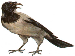 2. Звуковой анализ слова:- произносим слово орфоэпически правильно хором [вараб’эй’], затем несколько учащихся произносят слово, без выделения слогов;-  делим слово воробей на слоги [ва-ра-б’эй’] – 3 слога;- ставим ударение [ва-ра-б’э́й’] — ударение падает на 3-й слог;- составляем схему слова и даём характеристику звукам: 		́в-[в] - согласный, звонкий парный, твёрдый;о-[а]  - гласный, безударный;р-[р]  - согласный, звонкий непарный, сонорный,  твёрдый;
а-[а] - гласный, безударный;
б-[б’] - согласный, звонкий парный, мягкий;е-[э] - гласный, ударный;
й-[й’] - согласный, звонкий непарный, сонорный, мягкий; 7 букв и 7 звуков;- находим «трудные» места в слове – гласные в 1 и 2 слоге).Зрительный образ слова (карточка). Какое будет слово, учащиеся определяют с помощью нестандартных заданий, различных по степени сложности: прочитать слово на карточке, написанное наоборот – справа налево;составить слово из заданных букв путём их перестановки; прочитать слово в затемнённом пространстве или в условиях маскировки и др. (Учащиеся самостоятельно находят слово воробей написанное на карточке, для этого надо зачеркнуть все глухие согласные звуки: тквошрофбейк (тквошрофбейк).Орфографическое чтение.  В его основе лежат не правилосообразные орфографические действия, а хранящиеся в моторной памяти образы слов, соответствующие орфографической норме. Из этого следует, что если учащимся постоянно предлагать словарные слова для прочитывания вслух по слогам (как пишутся), они запомнят правописание слов через моторику произношения (орфографическое чтение слова хором, затем по одному: воробей).Установление разницы в произношении и написании. Необходимо, чтобы учащиеся прежде всего, научились обнаруживать орфограмму, совершенствовали свою орфографическую зоркость (В 1 и 2 слоге произносятся гласные звуки [а], пишем гласные буквы «о»).Решение орфографической задачи: «Можно ли проверить написание слова?»; учащиеся  пробуют подобрать проверочные слова (Подбор однокоренных слов: воро́бушек,  воробьи́шка, воробьи́ха. Делаем вывод: безударную гласную «о» в 1-ом слоге нужно запомнить, а во 2-ом можно проверить).Запись слова, постановка ударения, подчёркивание орфограмм. Здесь применяю различные виды знакомства с новым словом: сама записываю новое слово на доске, выделяя цветным мелком орфограмму; показываю карточку; ознакомление со словом в учебнике на соответствующей странице; предоставляю возможность познакомить детей с новым словом учащемуся, получившему творческое задание. Вставив нужную букву, учащиеся записывают слово, проговорив его орфографически. Важнейшим условием является правильное первичное восприятие изучаемых слов (Записываем слово, проговаривая его орфографически, выделяем орфограмму: воробе́й).Создание ассоциативного образа. Дети запоминают образы слов,  выстраивают для себя цепочку запоминания, опираясь на реально существующие предметы, их признаки: замена непроверяемой буквы изображением; изображение слова в рисунке; добавление к картинкам слов-ассоциаций и предложений, которые способствуют запоминанию. Никогда не навязываю учащемуся конкретную ассоциацию непроверяемой орфограммы (буквы), предоставляю свободу выбора ребенку (Со словом «воробей» ассоциируются:- слова: птица,   птичка,  крылья,   клюв,   перья,    коричневый,    воробушек, летать,  полёт,  маленький,  чирикает,   гнездо,   серый,   дерево,   кормушка, зерно, крошки;- фразы: слово не воробей,   маленький воробей,  серый воробей;- изображение слова в рисунке: 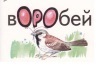 - в стихотворении:Воробей влетел в окно    Воровать у нас пшено).   Подбор однокоренных слов, их запись, подчёркивание орфограмм. Обращаю внимание на единообразное написание всех однокоренных слов (Птенец воробья – воро́бушек и воро́бышек, воробьё́нок.Мама воробья –  воробьи́ха.Шаг (какой?) – воробьи́ный (мелкий, короткий).Серый, юркий,  словно мышка.Воробей мой, воробьи́шка!).Определение лексического значения, составление словосочетаний, предложений. Знакомство учащихся с лексическим значением осуществляю через частично-поисковый метод, в ходе которого, дети составляют определения, находят существенные признаки того или иного предмета, обозначенного новым словом.  В конце рассуждения и поиска знакомимся с полным лексическим значением слова (Учащиеся составляют определение слова воробей: маленькая птичка с коричневато-серым оперением, живущая обычно около жилья человека; сочетаемость слов: воробей (какой?) серый, молодой, старый, маленький, пугливый, шустрый, проворный; составление словосочетаний: воробьиная стая, воробьиное гнездо; знакомство с полным лексическим значением слова:Этимология слова. Обращение к этимологическим сведениям формирует у ребят понимание того, откуда пришло слово, как оно появилось в языке, почему именно так пишется. Работа такого рода не только углубляет и расширяет знания учащихся об окружающем мире, но и способствует запоминанию значения слова и его орфографии (Типичная «народная этимология» – «вора бей». Благодаря давнему тесному сосуществованию люди хорошо знают характер этой птицы – назойливый, вороватый, а также хитрый и смелый. Поэтому люди и приписывают происхождение названия личным качествам воробья.	Но это предположение не имеет под собой научной основы. Слово воробей – исконно русское. Основа слова образовалась как звукоподражание. Действительно, «воробушек» или «воробка» созвучны слову «ворковать», именно из-за воркования, чирикания птица получила своё теперешнее имя. А основой для «воркования» стало слово «ворк» – от которого произошло и «ворчание». Славяне издревле так именовали птицу по ее чириканью.Группировка слова в смысловой блок. В зависимости от нахождения слова в определённом тематическом блоке провожу воспитательную работу: беседу, коллективное творческое дело. Использование различных форм работы над словами тематического блока, способствует нравственному воспитанию (Когда так говорят?1) Стреляный (или старый) воробей - о многоопытном человеке, которого трудно обмануть, провести.2) Воробью по колено - небольшой по глубине, неглубокий, мелкий (ручей, озеро, речка).Учащиеся подбирают пословицы и поговорки:1.Слово — не воробей, вылетит — не поймаешь. 2.Воробей и на кошку чирикает. 3.Старого воробья на мякине не проведешь) (Приложение 1).	На этапе закрепления, с целью формирования орфографического навыка, использую приёмы, облегчающие запоминание слов, в частности: запись слов по алфавиту; подбор слов по признаку графического сходства и графической противоположности; подбор и запись родственных слов и форм, однокоренных слов других частей речи; подбор слов с иноязычными элементами; подбор синонимов и антонимов; составление и дописывание таблиц;  выборочный ответ;  сопоставление «противоположных» орфограмм;  составление словосочетаний; замена словосочетаний и описательных оборотов отдельными словами; письменный пересказ текста с использованием данных слов; выборочное списывание; сочинение по опорным словам. 	С целью создания условий для прочного запоминания написания и активного употребления в речи слов с непроверяемыми написаниями использую приём группировки и запись слов по орфографическим признакам (количеству слогов, переносу слов, количеству букв или звуков, мягкости – твёрдости или звонкости – глухости согласных, виду или количеству орфограмм, положению ударного слога, количеству соседних гласных, согласных и т.д.). Такое формирование групп позволяет проводить словарную работу согласно теме урока,  учащиеся активно принимают участие в выборе группировок (Приложение 2).Проводим группировку слов в смысловые блоки, в каждом из которых раскрывается и реализуется их воспитательный потенциал (Приложение 3).Только такая работа над словарными словами вызывает у учащихся интерес к изучению этих слов и способствует их прочному и успешному запоминанию. Необходимо, чтобы ребенок использовал одно и то же слово 5-7 раз в разнообразных вариантах упражнений. Это приводит к тому, что учащиеся свободно овладевает словарным материалом и безошибочно применяет его на практике.Считаю важным, чтобы учащиеся при работе со словами с непроверяемыми написаниями учились, прежде всего, обнаруживать орфограмму, совершенствовали свою орфографические зоркость.  При изучении орфограмм, подчиняющихся правилам: «обнаружив «трудное» место, не пиши наугад, а оставь «окно» там, где надо решить орфографическую задачу, и лишь затем приступай к её решению». Учащиеся записали слово с «окном», они пытаются подобрать проверочное слово, когда это сделать не удается, дети обращаются к авторитетному источнику «Орфографическому словарю». Начинаю знакомство со словарем, как только дети познакомились с алфавитом[8]. 	Могу с уверенностью сказать, что такая работа учит учащихся размышлять, задавать вопросы, делать собственные выводы, самостоятельно искать решение проблемы. Для контроля сформированности умений писать словарные слова провожу различные виды диктантов (Приложение 4).	Учащимся очень нравится «графический диктант для соседа». Дети дома выписывает из художественных текстов, учебников или справочников 4-5 предложений со словарными словами, а сосед по парте должен найти в тексте словарные слова, объяснить написание всех орфограмм в карточке.	С целью повышения качества образования в своей работе использую рекомендации Национального института образования по результатом
республиканского мониторинга изучения уровня обученности учащихся IV классов:Дифференцированный подход при проверке написания словарных слов: у «слабых» учащихся – не исправляю ошибки, а лишь зачеркиваю их, а у «сильных» учащихся – подчеркиваю  слова с ошибкой или отмечаю знаком на полях.При организации работы над ошибками при написании словарных слов инициирую  самостоятельный поиск учащимися «ошибкоопасных» мест и исправление ими допущенных ошибок.Самопроверка и взаимопроверка письменных работ по орфографическому словарю.Задания, при выполнении  которых  от  учащихся  требуется самостоятельно   решить    орфографическую   задачу:    «письмо с дырками»; письмо с «орфографической дробью». 2.3	Результативность и эффективность опытаДля оценки результативности использования разнообразных методов, направленных на формирование орфографической зоркости, в работе над словарными словами в III классе проводились контрольные срезы (словарные диктанты) 1 раз в четверть.  Показатели уровней  усвоения слов с непроверяемыми написаниями представлены в таблице и диаграмме (Приложение 5).  Из таблицы видно, что в I четверти 9 учащихся, что составило 36% от общего количества учащихся класса, написали словарный диктант без ошибок.  Сравнительный анализ показал, что к концу учебного года в  IV четверти без ошибок написали диктант 22 учащихся (88%), что на 13 учащихся (52%) улучшили результат усвоения словарных слов. Эффективность словарной работы зависит от того, проводится ли она планомерно и систематически на протяжении всех лет обучения или носит случайный характер и насколько целесообразно она построена.ЗаключениеТаким образом, считаю, что, только работа  в системе с использованием разнообразных методов и приемов способствует лучшему усвоению непроверяемых написаний, формированию орфографической зоркости учащихся, позволяет осуществлять яркое, образное изложение материала, активизировать воображение учащихся, способствует развитию познавательного интереса. Повышается мотивация к изучаемому предмету, снижается уровень тревожности при устных ответах и при написании диктантов, количество ошибок сокращается. Данные приемы отвечают требованиям проблемного обучения, так как позволяют активизировать воображение учащихся, способствуют развитию познавательного интереса, повышается активная мыслительная работа, требующая установления сходства и различия, выявление причинно-следственных связей. Своим опытом по данной теме я делюсь с коллегами на заседаниях методического объединения, даю открытые уроки для педагогов школы и района. Коллеги используют в своей работе составленные мной группировки слов в соответствии с темой урока. Данный опыт может быть использован учителями без ограничения по количеству учащихся в классе и уровню их обученности, так как предполагает дифференцированный подход.Список литературы:    1. Учебные программы по учебным предметам для учреждений общего среднего образования с русским языком обучения и воспитания. II класс. Минск : НИО, 2017. – 157 с.	2. Учебные программы по учебным предметам для учреждений общего среднего образования с русским языком обучения и воспитания. III класс. Минск : НИО, 2017. – 205 с.	3. Учебные программы по учебным предметам для учреждений общего среднего образования с русским языком обучения и воспитания. IV класс. Минск : НИО, 2018. – 210 с.    4. Рекомендации по результатам изучения уровня обученности учащихся по   учебному предмету «Русский язык» [Электронный ресурс] – Режим доступа: http://monitoring.adu.by/attachments/article/13/2013r8ryssk_yaz.pdf  – Дата доступа: 11.11.2018.     5. Тиринова, О. И. Основные требования к уроку русского языка / О. И.  Тиринова // Пачатковае навучанне. –2009. - № 3. – С. 38-40.    6. Красницкая, А.В. Как изучить словарные слова в начальной школе? /А.В. Красницкая. – Мозырь: Белый ветер, 2007. – 34с.    7. Лагун, Н.Е. Словарные слова: 3-й кл.: учеб.-метод. пособие  / Н. Е. Лагун. –  Минск: Пачатковая школа, 2013. – 68с.    8. Евчиц, В.И. Развитие орфографической зоркости учащихся / В. И. Евчиц //     Пачатковая школа. – 2014. - № 7. – С. 50.Приложение 1Пример словарной работы (2 класс).I. Первичное восприятие группы слов1. Сознательная установка на запоминание: объясняю учащимся, что сегодня они познакомятся с новой группой слов с непроверяемыми написаниями и смогут сразу записать их без ошибок.2. Первичное восприятие группы слов: ворона,  соловей, сорока. Знания не даю в готовом виде,  использую ребусы:1) ВО  "НА       2)М = С    "ВЕЙ        3) 40А            На этапе введения нового слова  в словарно-орфографическую работу включаю считалки, скороговорки, различные рифмовки слов, они способствуют более эффективному и быстрому заучиванию слов с непроверяемыми орфограммами.Проворонила ворона воронёнка.    Начинается считалка: На березу села галка,Две вороны, воробей, Три сороки, соловей. 3. Анализ:- Почему эти слова объединены в одну группу? (Все слова - названия птиц.) - Чем похожи и чем отличаются? (Похожи тем, что обозначают предмет – одушевлённые имена существительные, трёхсложные, во всех словах безударные гласные «о». Отличаются тем, что в одних словах ударение падает на 2-ой слог, а в других - на 1-ый.)- На какие две подгруппы вы бы разделили эти слова? (предложим два варианта: 1) ворона, сорока и соловей – классификация по ударному слогу; 2) ворона,  сорока и соловей – по сочетаниям –оро– и –оло–).     В процессе такого анализа, когда дети выдвигают свои предположения, доказывают их  и происходит непроизвольный процесс запоминания словарных слов.4. Учитель или ученик читают вслух (с соблюдением орфоэпических норм) слова, записанные на доске или на карточках.5. Под руководством учителя учащиеся производят орфографический разбор: обозначают ударение, находят буквы, обозначающие безударные гласные, проверяемые и непроверяемые гласные, объясняют написание проверяемых орфограмм. (В слове соловей - безударную гласную «о» в 1-ом слоге нужно запомнить, а во 2-ом можно проверить).6. Запись слов под диктовку (слова на доске закрыты). В этот момент активизируется кратковременная память.7. Проверяется по образцу с обязательным орфографическим проговариванием (орфографический самоконтроль).8. Выясняю, кто не допустил ошибок, у кого 1-2 и более ошибок. Обязательно хвалю  детей, не допустивших и самостоятельно нашедших свои ошибки.9. Знакомство с лексическим значением и этимологией слов. 	ВоронаПтица отряда вороновых средней величины, с черным или серо-черным оперением. Единого мнения о его происхождении нет, но, скорее всего, оно произведено от звукоподражательной основы  ворковать. 
 	СорокаПтица семейства вороновых с белыми перьями в крыльях, очень подвижная.Своё имя сорока получила от сорка, передающего особенности её пения, стрекотание – «резкие короткие и частые звуки, напоминающие треск». СоловейПевчая птица из семейства дроздовых, с серым оперением, отличающаяся необыкновенно красивым пением. По желтоватому цвету на ее перышках было дано ей название — ведь соловый означает «желтоватый». И однокоренной глагол осоловеть буквально означал, конечно, не «стать похожим на соловья», а «пожелтеть».10. Дома учащиеся записывают слова в словарь ассоциаций.II. Повторное восприятие изучаемой группы слов1. Подбор и запись однокоренных слов. Эту работу можно организовать парами, а можно – фронтально. Если на этом уроке дети не смогут подобрать однокоренные слова ко всем словам этого блока, можно сделать это на следующем уроке или предложить в качестве домашнего задания.  При подборе слов можно помочь детям, например: Если мама ворона, то её ребёнок…? (Воронёнок.) III. Закрепление правописания слов изучаемой группы (творческая работа).На этом уроке  включаю данные слова в словосочетания или предложения.          Вы внимательно читайте! Кто здесь кто, вы угадайте?Птичья школа     Скоро начнётся урок. Слетаются в класс ученики. Стрекотунья белобока, скачет пёстрая  _________. Она торопится рассказать последние новости. С ветки на ветку перепрыгивает крикливая  _________. Поёт песню голосистый __________. Но тут в класс влетает маленькая птичка. Наступает тишина. Это учитель – старый ________.     После того, как  дети вставили слова, предложения с пропущенными словами выписываем. Обязательно обращаю внимание учащихся на то, что в тексте встретились другие словарные слова (если они этого не заметили). Когда работа ведётся систематически, дети «видят» слова с непроверяемыми написаниями не только на уроках русского языка, но и на других уроках.     В качестве домашнего задания предлагаю вспомнить или отыскать пословицы, поговорки, загадки об этих птицах.IV. Закрепление правописания слов изучаемой группы     Предлагаю задания вида:1. Когда так говорят: считать ворон, воробью по колено, трещит как сорока?2. Подбери к каждой ситуации фразеологические обороты:- На уроке Миша был невнимателен, смотрел в окно. Учительница сказала ему: «Миша, хватит…». (Считать ворон)- Встретились две подружки Оля и Марина. Оля рассказала Марине, что Свете купили собаку. Вечером Марина встретила Витю и сообщила ему о том, что Свете купили собаку. Утром Витя увидел Свету и спросил: «Тебе купили собаку?» «Откуда у тебя такие новости?» (Сорока на хвосте принесла.)        Привлекаю детей к проведению словарной работы на данном этапе. Даю возможность каждому «поработать учителем»: ученик не только выступает со своим заданием, но и контролирует правильность ответов. Такая организация работы способствует развитию учащихся и лучшему усвоению материала.V. Проверка усвоения правописания слов изучаемой группы        Контроль можно осуществлять несколькими способами:- письмо под диктовку слов, словосочетаний, небольшого текста, составленного учителем с использованием учителем всех изученных слов на этой неделе;- проверка по карточкам  с изученными словами, в которых пропущены орфограммы;-можно предложить упражнение «Найди ошибку».        После проведения подробного анализа словарного диктанта по каждому учащемуся, выявляются слова, в которых допустили ошибки несколько учащихся. На следующем уроке необходимо ещё раз обратить внимание на эти слова, сделать работу над ошибками, и обязательно включить их в последующие словарные диктанты.Приложение 2Использование группировок слов в соответствии с темой урокаТемы урока:	Виды группировок по:Главные члены предложенияВторостепенные члены предложения	•	значению слова;•	частям речи;•	смысловым блокам.Связь слов в предложении Предложение и словосочетание	•	частям речи;•	смысловым блокам.Однозначные и многозначные слова. Прямое и переносное значение слова. Синонимы. Антонимы	•	переносу слов;•	значению слова.Состав слова. Окончание. Корень. Суффикс. Приставка	•	составу слова;•	частям речи;•	смысловым блокам.Безударные гласные	•	количеству слогов;•	переносу слов;•	количеству букв, звуков;•	мягкости – твёрдости, звонкости – глухости согласных;•	виду орфограмм;•	количеству орфограмм;•	положению ударного слога;•	значению слова;•	частям речи;•	смысловым блокам;•	первому звуку или букве;•	количеству соседних гласных, согласных.Парные звонкие и глухие согласные	•	количеству слогов;•	переносу слов;•	количеству букв, звуков;•	мягкости – твёрдости, звонкости – глухости согласных;•	виду орфограмм;•	количеству орфограмм;•	положению ударного слога;•	значению слова;•	смысловым блокам;•	первому звуку или букве.Непроизносимые согласные	•	мягкости – твёрдости, звонкости – глухости согласных;•	виду орфограмм;•	количеству орфограмм;•	смысловым блокам;•	количеству соседних гласных, согласных.Приставка и предлог	•	составу слова;•	частям речи.Правописание слов с разделительным твёрдым или мягким знаками	•	переносу слов;•	количеству букв, звуков;•	мягкости – твёрдости, звонкости – глухости согласных;•	составу слова.Имя существительное Имя прилагательное Глагол	•	количеству слогов;•	переносу слов;•	количеству букв, звуков;•	мягкости – твёрдости, звонкости – глухости согласных;•	виду орфограмм;•	количеству орфограмм;•	положению ударного слога;•	значению слова;•	составу слова;•	частям речи;•	категориям частей речи;•	смысловым блокам;•	первому звуку или букве;•	количеству соседних гласных, согласных.Приложение 3Группировка слов в смысловые блоки•	Отечество (Беларусь, белорусский, город, Родина). Цель – воспитание патриотизма, уважения к историческому прошлому родной страны посредством проведения виртуальных экскурсий по городам Беларуси и др.•	ЗОЖ (зарядка, здоровый, футбол, хоккей). Цель – формирование потребности в здоровом образе жизни через знакомство с фактами из биографий знаменитых спортсменов и др.•	Здоровое питание (завтрак,  молоко,  морковь, огород, огурец, помидор, яблоко, ягода). Цель – формирование потребности в здоровом питании.•	Труд, транспорт  (автобус, вагон, дежурный, дорога, каникулы, класс, километр, концерт, космос, магазин, метро,  учитель, трамвай). Цель – формирование мотивации и позитивного отношения к труду, привитие навыков осознанного использования правил дорожного движения в повседневной жизни.•	Животный и растительный мир (аллея, берёза, воробей, ворона, животное, заяц, корова, крапива, лягушка, природа, соловей, сорока, рябина).Цель – формирование экологического мышления и экологической культуры учащихся.Приложение 4ПростыеСЛУХОВЫЕ	ЗРИТЕЛЬНЫЕ- предупредительный- объяснительный- выборочный- по памяти- по загадкам- по описательному обороту- с использованием сигнальных карточек                                                                                                                                                                                                                                                                                                                                                                                                                         	- предупредительный- объяснительный- выборочный- картинный- кратковременный- по памяти- по загадкам- по описательному обороту- с использованием сигнальных карточек                                                                                   - по перфокартам                                                                   - с пропущенными буквами- тесты                                                                                                                                                                                                                                                                                                                                                                                                                                                                                           ТворческиеСЛУХОВЫЕ	ЗРИТЕЛЬНЫЕ- группировка по орфографическим     признакам - подбор родственных слов  - подбор слов с общим признаком- подбор синонимов, антонимов   	- группировка по орфографическим     признакам- подбор родственных слов- подбор слов с общим признаком- подбор синонимов, антонимов- запись слов цепочкой, по алфавиту                                                                                         - запись с исправлением ошибок                                                                                         - работа с деформированными словами- запись слов с аналогичной орфограммой- составление словосочетаний- использование ребусов- использование школьного словаря- использование кроссвордов- по пословицам- по перфокартам- составление рассказа по опорным словам- работа с деформированным текстом пшевнворобейр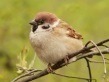 ВоробейМаленькая серая птичка из семейства вьюрковых (зябликовых).